Supplementary materialTable A1. Share of popular vote in Finnish national parliamentary elections from 1999 until 2019 (see also Figure A3).Table A2. Summary statistics of variables used in the 2018 datasetTable A3. Summary statistics of variables used in the 2020 datasetTable A4. Logit regression estimates for Model 1 (2018 dataset)Table A5. Logit regression estimates for Model 2 (2018 dataset)Table A6. Logit regression estimates for Model 3 (2018 dataset)Table A7. Logit regression estimates for Model 4 (2020 dataset)Table A8. Logit regression estimates for Model 5 (2020 dataset)Table A9. Average marginal effects for Model 1 (2018 dataset)Notes: Results correspond to Figure 5 in the main text.Table A10. Average marginal effects for Model 2 (2018 dataset)Notes: Results correspond to Figure 6 in the main text.Table A11. Average marginal effects for Model 3 (2018 dataset)Notes: Results correspond to Figure 7 in the main text.Table A12. Average marginal effects for Model 4 (2020 dataset)Notes: Results correspond to Figure 8 in the main text.Table A13. Average marginal effects for Model 5 (2020 dataset)Notes: Results correspond to Figure 9 in the main text.A14. Distribution of experience and expectation of status decline (original variable) in 2018 dataset Notes: Variables measuring experience and expectation of status decline were measured as five-point scales. However, due to few observations at the tail ends of the scale, we recoded them into three-point scales to be used in our analyses (as categorical variables).A15. Distribution of experience and expectation of status decline (original variable) in 2020 dataset Notes: Variables measuring experience and expectation of status decline were measured as five-point scales. However, due to few observations at the tail ends of the scale, we recoded them into three-point scales to be used in our analyses (as categorical variables).Figure A1. Share of votes by parties in Finnish parliamentary elections (1999–2019).Source: Statistics Finland.Figure A2. Average marginal effects replicating Model 3 (2018 dataset) using sample without missing dropping observations with missing values on income and without controlling for income.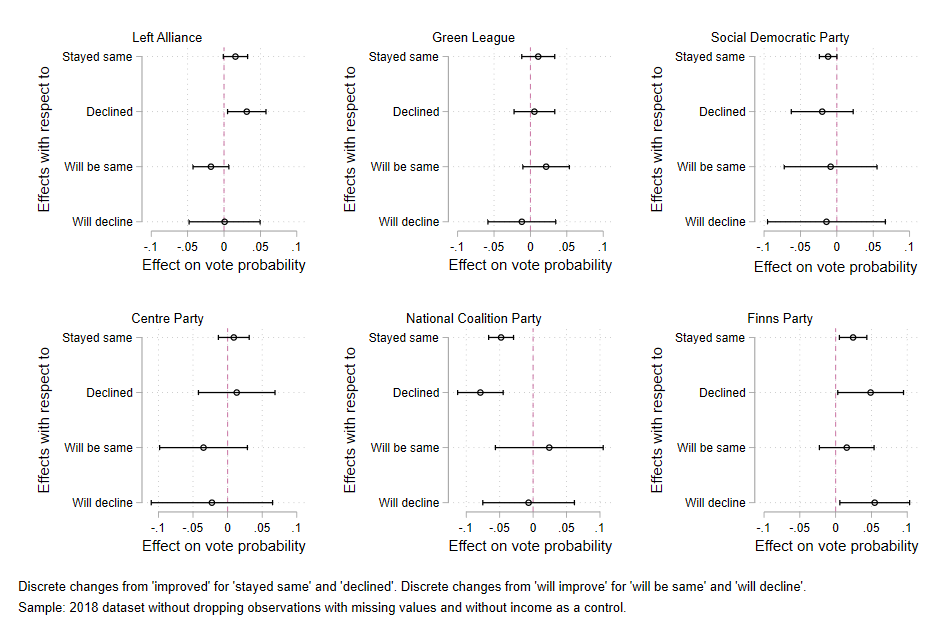 Notes: replication of Model 3 as specified in Table A6, but without controlling for income and using a sample which does not drop observations with missing values on income. Number of observations: 2907.Figure A3. Average marginal effects replicating Model 5 (2020 dataset) using sample without missing dropping observations with missing values on income and without controlling for income.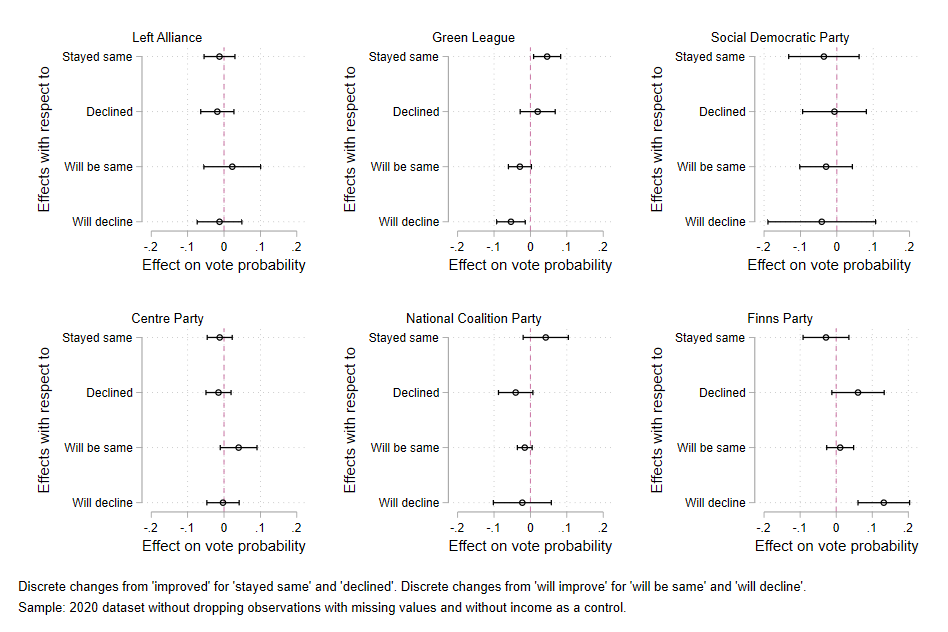 Notes: replication of Model 5 as specified in Table A8, but without controlling for income and using a sample which does not drop observations with missing values on income. Number of observations: 1544.Share of popular vote (percentages)Share of popular vote (percentages)Share of popular vote (percentages)Share of popular vote (percentages)Share of popular vote (percentages)Share of popular vote (percentages)Election yearNational Coalition PartyCentre PartySocial Democratic PartyFinns PartyGreen LeagueLeft Alliance199921.0022.4022.901.007.3010.90200318.6024.7024.501.608.009.90200722.2623.1121.444.058.468.82201120.4015.8019.1019.107.308.10201518.2021.1016.5017.708.507.10201917.0013.7617.7317.4811.498.17Notes:Abbreviations:National Coalition Party (KOK)National Coalition Party (KOK)Centre Party (KESK)Social Democratic Party (SDP)Social Democratic Party (SDP)Finns Party (PS)Green League (VIHR)Left Alliance (VAS)VariableObservationMeanStandard deviationMinimumMaximumParty choice if elections held tomorrow2,6803.4871.56516Experience of status decline2,6802.0050.65113Expectation of status decline2,6802.0110.62213Age2,68051.15017.5151895Gender2,6801.5120.50012Education2,6803.2411.85616Gross monthly household income2,6806.3242.224111Marital status2,6802.5881.62115Native language2,6801.0340.21413Current labour market status2,6803.1832.23416Economic condition when growing up2,6805.5612.291010Left-right political ideology2,6805.1682.410010Liberal-conservative political ideology2,6804.4532.212010Issue position on redistribution2,6804.1191.08815Issue position on immigration2,6803.3101.23215Regions2,6802.4061.12814Weights2,6801.0860.2740.5693.043VariableObservationMeanStandard deviationMinimumMaximumParty choice if elections held tomorrow1,1903.7711.69316Experience of status decline1,1901.9410.67413Expectation of status decline1,1901.9440.63913Age1,19049.98717.1011879Gender1,1901.3950.48912Education1,1903.4541.36515Gross monthly household income (post-coded, used for multivariate analyses)1,1901.7510.59213Marital status1,1902.3701.13914Current labour market status1,1682.5001.59915Left-right political ideology1,1905.1892.602010Regions1,1902.1511.13414Weights1,1902.0080.7990.9285.290Gross monthly household income (in Euros, used only for descriptive statistics)1,1903454.0554658.475065000Left AllianceGreen LeagueSocial DemocratsCentre PartyNational Coalition PartyStatus has improved (ref.)Status has remained the same-0.225-0.199-0.174-0.171-0.544***(0.147)(0.331)(0.221)(0.111)(0.139)Status has declined -0.152-0.518-0.432-0.399-0.943*(0.196)(0.453)(0.419)(0.329)(0.384)Status will improve (ref.)Status will be the same-0.267*-0.156-0.253-0.634***-0.351(0.129)(0.399)(0.367)(0.224)(0.248)Status will declined -0.0609-0.684-0.458-0.934**-0.982***(0.118)(0.458)(0.388)(0.353)(0.160)Older age0.0286***0.0321***0.0697***0.0508***0.0647***(0.00952)(0.00693)(0.00298)(0.00503)(0.00973)Male (ref.)Female0.751***1.513***0.814***0.6660.546***(0.114)(0.135)(0.0571)(0.354)(0.143)Comprehensive school (ref.)Vocational school-0.1880.189-0.120-0.003520.273(0.301)(0.167)(0.0976)(0.420)(0.289)High school0.278***1.069***0.549***0.755***1.271***(0.0690)(0.221)(0.105)(0.256)(0.317)University of applied sciences0.06151.281***0.1690.3521.061*(0.166)(0.204)(0.341)(0.322)(0.433)University0.778***1.773***0.3850.769*1.568***(0.204)(0.248)(0.287)(0.331)(0.478)Higher household income  -0.002790.0731*0.09100.06700.294***(0.0612)(0.0305)(0.0497)(0.0508)(0.0470)Married or registered partnership (ref.)Widowed0.6881.041*0.7630.956*1.360*(0.691)(0.475)(0.440)(0.419)(0.615)Divorced or separated-0.06680.258*-0.239-1.021***-0.0834(0.158)(0.119)(0.200)(0.336)(0.182)Single0.1020.4350.1560.1220.295*(0.143)(0.256)(0.244)(0.201)(0.119)Cohabitation-0.182-0.0922-0.333-0.339***-0.318(0.229)(0.162)(0.178)(0.0272)(0.235)Finnish speaking (ref.)Swedish speaking0.4980.810**1.035***-1.2830.0522(0.532)(0.309)(0.240)(1.317)(0.585)Other languages-0.1131.4282.0902.3471.352(1.444)(1.537)(1.521)(1.419)(1.526)Full-time employee (ref.)Part-time employee0.816***0.9410.821*0.7290.896*(0.205)(0.549)(0.366)(0.522)(0.425)Unemployed0.00621-0.01230.429*-1.0050.414(0.361)(0.137)(0.207)(0.574)(0.431)Student0.5760.881*0.6400.480***1.390***(0.514)(0.413)(0.392)(0.0938)(0.231)Community/miltary service, household chores-0.7840.946***0.3180.1090.0279(0.546)(0.210)(0.524)(0.712)(0.365)Retired-0.0714-0.623**-0.3580.236-0.0667(0.103)(0.227)(0.436)(0.363)(0.492)Better economic conditions when growing up-0.05140.0926**0.004490.0727*0.193***(0.0494)(0.0356)(0.0248)(0.0365)(0.0458)Intercept-0.799***-3.072***-3.246***-3.858***-5.583***(0.0970)(0.578)(0.420)(0.309)(1.001)Number of observations            26802680268026802680Notes:Region-clustered standard errors in parenthesesRegion-clustered standard errors in parentheses* p<0.05 ** p<0.01 *** p<0.005Region fixed effects and weights appliedReference outcome is vote for Finns Party.Dataset: 2018 datasetLeft AllianceGreen LeagueSocial DemocratsCentre PartyNational Coalition PartyStatus has improved (ref.)Status has remained the same0.0336-0.153-0.162-0.208-0.581**(0.212)(0.329)(0.184)(0.125)(0.212)Status has declined -0.00223-0.422-0.408-0.429-1.050**(0.353)(0.523)(0.448)(0.330)(0.395)Status will improve (ref.)Status will be the same-0.544*-0.133-0.356-0.608*-0.219(0.263)(0.374)(0.427)(0.251)(0.304)Status will declined -0.663-0.812-0.701-0.901*-0.849***(0.373)(0.517)(0.497)(0.437)(0.120)Older age0.0370***0.0388***0.0781***0.0504***0.0587***(0.00603)(0.00384)(0.00590)(0.00408)(0.0103)Male (ref.)Female0.537***1.250***0.658***0.5130.624***(0.0608)(0.202)(0.130)(0.398)(0.106)Comprehensive school (ref.)Vocational school0.05060.302-0.00396-0.002760.369(0.488)(0.306)(0.187)(0.446)(0.280)High school-0.3660.662*0.2360.617**1.297***(0.230)(0.324)(0.174)(0.221)(0.340)University of applied sciences0.1691.188***0.1840.2000.932(0.294)(0.305)(0.282)(0.332)(0.535)University0.2441.348***0.07150.5841.490***(0.501)(0.394)(0.102)(0.350)(0.402)Higher household income  0.1440.101***0.155***0.04890.213***(0.0829)(0.0241)(0.0468)(0.0420)(0.0490)Married or registered partnership (ref.)Widowed1.329***1.247***0.985*0.915*1.031(0.439)(0.343)(0.405)(0.414)(0.610)Divorced or separated0.428*0.444***-0.0395-0.980***-0.0820(0.214)(0.111)(0.264)(0.311)(0.139)Single0.2280.3380.1870.1290.151(0.190)(0.198)(0.360)(0.217)(0.106)Cohabitation-0.212-0.194-0.451*-0.364***-0.372(0.244)(0.141)(0.176)(0.0426)(0.220)Finnish speaking (ref.)Swedish speaking1.265***1.049***1.356***-1.212-0.0634(0.287)(0.191)(0.161)(1.212)(0.706)Other languages0.3341.3271.8441.9511.025(1.947)(1.385)(1.354)(1.548)(1.736)Full-time employee (ref.)Part-time employee0.806**0.8750.7740.6431.023(0.288)(0.683)(0.517)(0.567)(0.624)Unemployed0.4380.311**0.686***-0.9960.452(0.567)(0.113)(0.206)(0.592)(0.573)Student0.8591.068*0.990*0.491***1.270***(0.682)(0.537)(0.497)(0.130)(0.128)Community/miltary service, household chores-0.4851.127***0.3920.1740.212(0.631)(0.201)(0.666)(0.774)(0.591)Retired0.113-0.575-0.2670.192-0.0732(0.275)(0.374)(0.591)(0.410)(0.583)Better economic conditions when growing up0.08060.156***0.0860**0.0731*0.148**(0.0541)(0.0424)(0.0309)(0.0364)(0.0562)Right-wing ideology-1.227***-0.408***-0.617***0.05370.509***(0.0923)(0.0647)(0.0687)(0.0425)(0.0292)Conservative ideology-0.436***-0.580***-0.275***-0.203***-0.330***(0.0971)(0.0258)(0.0262)(0.0471)(0.0268)Intercept4.303***1.010***0.156-2.797***-6.266***(0.673)(0.251)(0.491)(0.291)(1.205)Number of observations            26802680268026802680Notes:Region-clustered standard errors in parenthesesRegion-clustered standard errors in parentheses* p<0.05 ** p<0.01 *** p<0.005Region fixed effects and weights appliedReference outcome is vote for Finns Party.Dataset: 2018 datasetLeft AllianceGreen LeagueSocial DemocratsCentre PartyNational Coalition PartyStatus has improved (ref.)Status has remained the same0.0810-0.0636-0.124-0.139-0.497*(0.191)(0.267)(0.141)(0.0823)(0.200)Status has declined 0.0992-0.277-0.326-0.306-0.923*(0.283)(0.446)(0.394)(0.302)(0.384)Status will improve (ref.)Status will be the same-0.455-0.0318-0.309-0.532-0.0307(0.304)(0.432)(0.463)(0.283)(0.324)Status will declined -0.634-0.787-0.722-0.887*-0.705***(0.370)(0.520)(0.493)(0.443)(0.134)Older age0.0274***0.0262***0.0705***0.0447***0.0515***(0.00680)(0.00565)(0.00573)(0.00727)(0.00659)Male (ref.)Female0.648***1.377***0.762***0.6580.831***(0.0986)(0.260)(0.179)(0.440)(0.118)Comprehensive school (ref.)Vocational school0.0005650.255-0.0181-0.01630.351(0.497)(0.337)(0.205)(0.457)(0.278)High school-0.573*0.4230.08040.4471.064***(0.239)(0.351)(0.172)(0.261)(0.266)University of applied sciences-0.05390.919**0.03730.06520.764(0.367)(0.328)(0.262)(0.258)(0.395)University-0.05000.969*-0.1330.3461.179***(0.502)(0.411)(0.0948)(0.377)(0.389)Higher household income  0.1190.0741***0.139*0.01820.161***(0.0935)(0.0244)(0.0572)(0.0460)(0.0524)Married or registered partnership (ref.)Widowed1.276***1.214***0.973*0.885*0.994(0.436)(0.393)(0.459)(0.437)(0.605)Divorced or separated0.3630.383**-0.0941-1.066***-0.263(0.230)(0.140)(0.295)(0.312)(0.260)Single0.1030.2040.1000.003920.0146(0.211)(0.139)(0.394)(0.171)(0.162)Cohabitation-0.205-0.173-0.437*-0.355***-0.375*(0.220)(0.140)(0.174)(0.0672)(0.147)Finnish speaking (ref.)Swedish speaking1.486***1.295***1.571***-0.9870.0541(0.329)(0.230)(0.0843)(1.235)(0.784)Other languages0.2961.3891.9551.7140.564(2.733)(1.746)(1.798)(1.968)(1.940)Full-time employee (ref.)Part-time employee0.744**0.7650.7210.5730.983(0.271)(0.646)(0.499)(0.519)(0.538)Unemployed0.5600.426***0.793***-0.8610.611(0.542)(0.102)(0.150)(0.641)(0.496)Student0.7530.9170.9070.378**1.071***(0.732)(0.626)(0.548)(0.143)(0.216)Community/miltary service, household chores-0.4371.177***0.4520.1810.238(0.626)(0.245)(0.635)(0.795)(0.722)Retired0.117-0.589-0.2650.171-0.0855(0.277)(0.382)(0.589)(0.421)(0.557)Better economic conditions when growing up0.08690.164***0.0920***0.0744*0.148**(0.0517)(0.0416)(0.0298)(0.0350)(0.0574)Right-wing ideology-1.218***-0.378***-0.603***0.03900.476***(0.0564)(0.0388)(0.0392)(0.0213)(0.0428)Conservative ideology-0.400***-0.525***-0.245***-0.173***-0.282***(0.0989)(0.0304)(0.0284)(0.0458)(0.0310)Support more redistribution0.1020.185***0.166-0.120-0.305***(0.205)(0.0567)(0.187)(0.123)(0.104)Support more immigration0.545***0.748***0.444***0.513***0.650***(0.0540)(0.0587)(0.0548)(0.0405)(0.101)Intercept2.599**-1.826***-1.629-3.519***-6.627***(0.976)(0.363)(1.407)(0.755)(1.840)Number of observations            26802680268026802680Notes:Region-clustered standard errors in parenthesesRegion-clustered standard errors in parentheses* p<0.05 ** p<0.01 *** p<0.005Region fixed effects and weights appliedReference outcome is vote for Finns Party.Dataset: 2018 datasetLeft AllianceGreen LeagueSocial DemocratsCentre PartyNational Coalition PartyStatus has improved (ref.)Status has remained the same0.3410.8260.2570.665*0.649(0.632)(0.430)(0.527)(0.285)(0.351)Status has declined -0.383-0.00894-0.2050.0423-0.681(0.415)(0.259)(0.436)(0.428)(0.351)Status will improve (ref.)Status will be the same0.5670.06510.08140.726-0.290*(0.838)(0.305)(0.245)(0.662)(0.133)Status will declined -0.366-0.662-0.699-0.177-0.953**(0.947)(0.484)(0.577)(0.345)(0.341)Older age0.0236*-0.02340.0333*0.0379***0.0218*(0.0111)(0.0162)(0.0147)(0.0115)(0.00857)Male (ref.)Female1.456***1.980***1.167***0.7860.598*(0.227)(0.127)(0.167)(0.508)(0.276)Comprehensive school (ref.)Vocational school0.874+-0.2530.5111.605*0.860(0.505)(0.315)(0.543)(0.771)(0.781)High school1.541+0.686*0.4342.389***1.706(0.890)(0.317)(1.090)(0.719)(0.966)University of applied sciences1.697*0.4910.4032.306***1.516*(0.698)(0.397)(0.449)(0.714)(0.752)University2.508***1.053*1.224***2.928***2.397***(0.439)(0.463)(0.295)(0.783)(0.640)Full-time employee (ref.)Part-time employee0.1470.689-0.878-0.784-0.260(0.663)(0.816)(0.562)(0.762)(0.589)Unemployed0.8080.3590.362-0.928-0.550***(0.557)(0.468)(0.520)(0.591)(0.132)Retired-0.190-0.07660.2310.1800.310(0.400)(0.130)(0.276)(0.619)(0.337)Student, community/miltary service, household chores1.978***1.341***1.3211.171***1.862*(0.430)(0.410)(0.875)(0.406)(0.931)Low income (ref.)Medium income-0.497*0.300-0.1590.2160.288(0.201)(0.276)(0.287)(0.290)(0.391)High income-1.803+0.0565-0.7020.4380.728***(0.935)(0.563)(0.398)(0.340)(0.241)Single household (ref.)Childless couple-0.0453-0.253-0.514-0.533-0.0701(0.577)(0.547)(0.449)(0.337)(0.647)Other household configurations with children > 18 years old0.04380.493-0.4400.1110.411(0.454)(0.547)(0.442)(0.100)(0.606)Household with children under 18-0.928***-0.702*-0.850***-0.548***-0.703(0.300)(0.278)(0.111)(0.169)(0.409)Intercept-3.610***-0.573-2.148**-6.763***-2.747***(1.251)(0.620)(0.805)(0.406)(0.740)Number of observations            11681168116811681168Notes:Region-clustered standard errors in parentheses* p<0.05 ** p<0.01 *** p<0.005Region fixed effects and weights appliedReference outcome is vote for Finns Party.Dataset: 2020 datasetLeft AllianceGreen LeagueSocial DemocratsCentre PartyNational Coalition PartyStatus has improved (ref.)00000(.)(.)(.)(.)(.)Status has remained the same0.05650.5850.02210.5090.817*(0.780)(0.489)(0.713)(0.286)(0.400)Status has declined -0.624-0.107-0.288-0.0518-0.617(0.518)(0.342)(0.559)(0.418)(0.461)Status will improve (ref.)Status will be the same0.166-0.181-0.05070.581-0.374**(0.664)(0.259)(0.226)(0.698)(0.139)Status will declined -1.518-1.161-1.203-0.365-0.906***(1.112)(0.859)(0.972)(0.363)(0.278)Older age0.0580*-0.01310.04600.0427***0.0225*(0.0287)(0.0215)(0.0285)(0.0124)(0.00988)Male (ref.)Female1.281***1.797***0.981***0.6540.795***(0.364)(0.273)(0.324)(0.550)(0.270)Comprehensive school (ref.)Vocational school0.9630.1470.6701.518*1.049(0.649)(0.370)(0.569)(0.759)(1.154)High school1.993*1.280*0.8142.394***1.653(0.958)(0.509)(0.996)(0.763)(1.299)University of applied sciences2.446*1.102*0.8522.224***1.658(1.023)(0.484)(0.626)(0.703)(1.057)University2.189***1.2281.129**2.840***2.672**(0.569)(0.740)(0.405)(0.800)(0.956)Full-time employee (ref.)Part-time employee0.3661.062-0.617-0.963-0.556(1.326)(0.804)(0.858)(0.745)(0.772)Unemployed0.9480.3750.412-0.963-0.625*(1.189)(0.815)(0.958)(0.701)(0.298)Retired0.2390.2030.5010.06870.0611(0.192)(0.172)(0.362)(0.594)(0.331)Student, community/miltary service, household chores2.331***1.858***1.889*1.111**1.776(0.435)(0.417)(0.773)(0.426)(1.086)Low income (ref.)Medium income0.6380.982*0.6210.3540.114(0.514)(0.451)(0.499)(0.379)(0.465)High income-1.1400.708-0.08970.5690.388(1.404)(0.973)(0.707)(0.294)(0.322)Single household (ref.)00000(.)(.)(.)(.)(.)Childless couple-0.307-0.393-0.754-0.510-0.0877(0.833)(0.724)(0.558)(0.410)(0.621)Other household configurations with children > 18 years old0.04890.756-0.4000.260*0.399(0.724)(0.463)(0.467)(0.122)(0.625)Household with children under 18-0.721-0.642-0.896***-0.497***-0.670(0.536)(0.484)(0.259)(0.115)(0.447)Right-wing ideology-1.950***-0.916***-1.064***-0.272***0.359***(0.122)(0.0375)(0.0628)(0.0785)(0.0816)Intercept2.4653.429***2.507-4.975***-5.490***(2.509)(1.039)(1.419)(0.765)(1.387)Number of observations            11681168116811681168Notes:Region-clustered standard errors in parentheses* p<0.05 ** p<0.01 *** p<0.005Region fixed effects and weights appliedReference outcome is vote for Finns Party.Dataset: 2020 datasetLeft AllianceGreen LeagueSocial DemocratsCentre PartyNational Coalition PartyFinns PartyExperience of status declineStatus has improved (ref.)Status has remained the same0.001-0.0080.0170.009-0.059***0.024(0.014)(0.025)(0.018)(0.010)(0.015)(0.015)Status has declined 0.035*-0.0070.0060.007-0.089**0.048(0.014)(0.026)(0.030)(0.024)(0.032)(0.032)Expectation of status declineStatus will improve (ref.)Status will be the same0.0010.0180.012-0.048-0.0110.029(0.011)(0.029)(0.040)(0.040)(0.039)(0.019)Status will decline 0.061*-0.0180.024-0.054-0.0700.057***(0.027)(0.039)(0.055)(0.049)(0.042)(0.016)Number of observations            268026802680268026802680Notes:* p<0.05 ** p<0.01 *** p<0.005Dataset: 2018 dataset. Estimation: Model 1Dataset: 2018 dataset. Estimation: Model 1Dataset: 2018 dataset. Estimation: Model 1Left AllianceGreen LeagueSocial DemocratsCentre PartyNational Coalition PartyFinns PartyExperience of status declineStatus has improved (ref.)Status has remained the same0.0140.0050.0020.006-0.048***0.023(0.012)(0.019)(0.006)(0.008)(0.007)(0.014)Status has declined 0.029*-0.002-0.0070.009-0.077***0.049(0.014)(0.021)(0.020)(0.023)(0.022)(0.032)Expectation of status declineStatus will improve (ref.)Status will be the same-0.0190.024-0.003-0.0410.0110.028*(0.010)(0.019)(0.039)(0.035)(0.046)(0.013)Status will decline 0.003-0.014-0.003-0.032-0.0220.069***(0.021)(0.029)(0.052)(0.047)(0.041)(0.019)Number of observations            268026802680268026802680Notes:* p<0.05 ** p<0.01 *** p<0.005Dataset: 2018 dataset. Estimation: Model 2Dataset: 2018 dataset. Estimation: Model 2Dataset: 2018 dataset. Estimation: Model 2Left AllianceGreen LeagueSocial DemocratsCentre PartyNational Coalition PartyFinns PartyExperience of status declineStatus has improved (ref.)Status has remained the same0.0130.008-0.0020.007-0.043***0.016(0.012)(0.016)(0.007)(0.008)(0.008)(0.011)Status has declined 0.029-0.004-0.0110.013-0.069***0.036(0.015)(0.016)(0.018)(0.022)(0.022)(0.027)Expectation of status declineStatus will improve (ref.)Status will be the same-0.0170.026-0.010-0.0420.0240.019(0.012)(0.020)(0.037)(0.035)(0.045)(0.017)Status will decline 0.005-0.013-0.013-0.034-0.0070.063***(0.023)(0.027)(0.052)(0.046)(0.039)(0.019)Number of observations            268026802680268026802680Notes:* p<0.05 ** p<0.01 *** p<0.005Dataset: 2018 dataset. Estimation: Model 3Dataset: 2018 dataset. Estimation: Model 3Dataset: 2018 dataset. Estimation: Model 3Left AllianceGreen LeagueSocial DemocratsCentre PartyNational Coalition PartyFinns PartyExperience of status declineStatus has improved (ref.)Status has remained the same-0.0140.051-0.0340.0220.042-0.066(0.035)(0.029)(0.053)(0.014)(0.033)(0.053)Status has declined -0.0190.0290.0000.022-0.072***0.040(0.027)(0.022)(0.054)(0.017)(0.017)(0.050)Expectation of status declineStatus will improve (ref.)Status will be the same0.052-0.005-0.0050.052-0.081*-0.013(0.066)(0.017)(0.025)(0.043)(0.035)(0.030)Status will decline0.018-0.017-0.0370.024-0.0890.100*(0.064)(0.027)(0.092)(0.016)(0.086)(0.047)Number of observations            268026802680268026802680Notes:* p<0.05 ** p<0.01 *** p<0.005Dataset: 2020 dataset. Estimation: Model 4Dataset: 2020 dataset. Estimation: Model 4Dataset: 2020 dataset. Estimation: Model 4Left AllianceGreen LeagueSocial DemocratsCentre PartyNational Coalition PartyFinns PartyExperience of status declineStatus has improved (ref.)Status has remained the same-0.0130.039-0.0430.0130.064-0.061(0.025)(0.027)(0.046)(0.015)(0.035)(0.041)Status has declined -0.0270.021-0.0030.016-0.0500.043(0.023)(0.020)(0.049)(0.014)(0.032)(0.050)Expectation of status declineStatus will improve (ref.)Status will be the same0.016-0.020*-0.0100.051-0.049*0.012(0.038)(0.010)(0.023)(0.043)(0.022)(0.019)Status will declined -0.024-0.021-0.0370.024-0.0560.113*(0.046)(0.031)(0.084)(0.019)(0.047)(0.048)Number of observations            268026802680268026802680Notes:* p<0.05 ** p<0.01 *** p<0.005Dataset: 2020 dataset. Estimation: Model 2Dataset: 2020 dataset. Estimation: Model 2Dataset: 2020 dataset. Estimation: Model 2FrequencyPercentFrequencyPercentImproved a lot602.24Will improve a lot612.28Improved a lot50118.69Will improve44216.49Stayed the same1,54457.61Will stay the same1,64461.34Worsened45817.09Will worsen46017.16Worsened a lot1174.37Will worsen a lot732.72Total2,680100.00Total2,680100.00FrequencyPercentFrequencyPercentImproved a lot524.37Will improve a lot514.29Improved a lot25521.43Will improve22719.08Stayed the same64654.29Will stay the same70158.91Worsened17314.54Will worsen17314.54Worsened a lot645.38Will worsen a lot383.19Total1190100.00Total1190100.00